Сценарий викторины для детей подготовительной группы: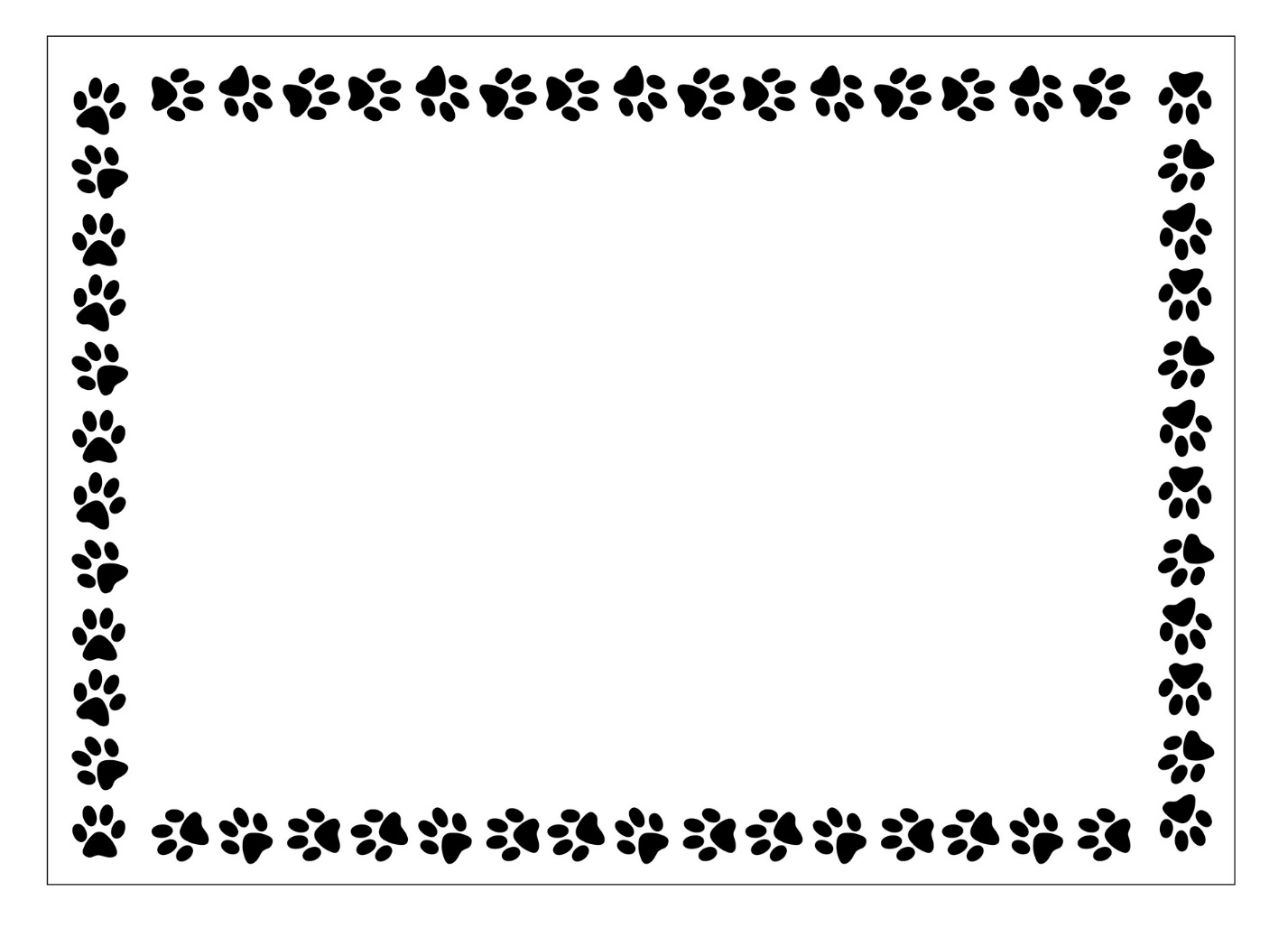 «4 октября -День защиты животных»Цель: формировать экологическое сознание дошкольников; закреплять знания детей о диких животных; развивать зрительное и слуховое внимание, связную, речь, память; воспитывать познавательный интерес к диким животным.Задачи:ОбразовательныеПознакомить детей с явлениями общественной жизни «Всемирный день защиты животных».РазвивающиеРазвивать умение детей работать в команде.Развивать логическое мышление, зрительное и слуховое восприятие. Развивать культуру связной речи.  ВоспитательныеВоспитывать бережное отношение к животным.            Составила воспитатель Васильева Е.С.(Звучит музыка оркестра П.Мориа «В мире животных»)Дети подготовительных групп рассаживаются в зале по секторам (командам).Ведущий:  Здравствуйте, ребята! Сегодня 4 октября во всём мире отмечается  День Защиты животных.                                             Живут они везде:                        На суше и в воде.                        Царапаются, лают,                        Жужжат, рычат, летают.                        Одни заводят трели                        В весенние капели,                        Другие дружно плавают                         В водной карусели.                        И даже есть разумные,                        Серьезные и умные,                        Смешные, беззаботные.                         Зовут же их… (животные).  В мире существует более 2 миллионов видов различных животных. Даже знойные пустыни, ледяные шапки полюсов и глубины океанов населены живыми существами. Но не всем животным живётся беззаботно на нашей Земле, многие виды животных исчезли навсегда, а другие находятся на грани исчезновения. Как вы думаете, кто главный враг животных и что является причиной их исчезновения?Ответы детей:…..Ведущий: К сожалению человек не всегда бережно относился к братьям нашим меньшим и сейчас многие продолжают наносить вред окружающему нас животному миру: загрязняя и вырубая леса, водоёмы, занимаясь незаконной охотой, браконьерством… Во многом от вас и вашего отношения зависит будущее нашей планеты. Мы очень надеемся, что вы вырастите чуткими и добрыми людьми!- Ребята, сегодня мы с вами поиграем в очень интересную и увлекательную игру, которая называется викторина «В мире животных». В нашей викторине будут соревноваться команды: «хищники», «травоядные», «птицы» и «морские обитатели»(командам раздаются карточки по случайному принципу)Вы сами придумаете животное, которое подходит к вашей карточке и изобразите его пантомимой, а другие команды должны отгадать как называется ваша команда…Дети совещаются и один-два ребенка изображают мимикой и жестами, а другие отгадывают.Ведущий: Первое задание «Отгадай животное» - каждой команде я по очереди задам четыре вопроса, каждый правильный ответ мы отмечаем «+» на доске.1. Кем в детстве была лягушка? (Головастик)
2. Кто такой гиппопотам? (Бегемот).
3. Царь зверей? (лев)
4. Какое животное больше похоже на человека? (Обезьяна).
5. Что делает со своей едой енот? (полощет)
6. Кто к зиме собирается в стаи? (Волки.)
7. Зимой белый, а летом серый (заяц)
8. Самый крупный обитатель в океане? (синий кит)9. У какого животного есть горб? (верблюд)10. Самое крупное животное на суше. (Слон.)11. Большая пятнистая кошка с кисточками на ушах. (Рысь.)12. Какое животное спит головою вниз? (летучая мышь)13. Животное живёт в Австралии и прячет детёнышей в сумку? (кенгуру)14. Какой медведь любит бамбук? (панда)15. У нее красивая рыжая шубка, а зимой - серая.(белка)16. Кто из ящериц маскируется и защищается, меняя свою окраску?(хамелеон)Ведущий: Следующее задание «Собери картинку» Каждой команде вручается конверт с разрезной картинкой ( 8-10ч. 30*40см) 2-3 человека из команды на время собирают.Ведущий: А сейчас предлагаю нам всем немного подвигаться и провести музыкальную паузу! (звучит детская песня гр. «Кукутики» «Море волнуется раз», дети под показ ведущего повторяют движения) Ведущий: Ребята, кажется к нам кто-то пожаловал в гости….(звучит «минусовка» песни «Лисы Алисы и кота Базилио», появляется Лиса)Лиса: Здравствуйте, ребята! Отгадайте из какой сказки я к вам пришла?Ответы детей (команды по очереди называют сказки, где встречается лиса…)- Молодцы! Как много сказок про меня вы знаете…А как хорошо вы знаете другие сказки и мультфильмы я сейчас проверю… Кто съел сказочную Красную Шапочку вместе с её бабушкой (волк). Друг Маши (медведь).У кого была избушка лубяная (у зайца).Иван царевич и … (серый волк)Кем был Рики-тики-тави (мангуст).Кто спас Муху-Цокотуху? (комар)Кто заселился в теремок после лягушки?(заяц).Кого боялась Серая шейка (лису).Кто помог переплыть Айболиту море (кит)Лучший друг Чебурашки? (крокодил)Лиса: Молодцы все справились!А Сейчас я Вас проверю, знаете ли вы загадки:  Кто по елкам ловко скачетИ взлетает на дубы?Кто в дупле орешки прячет,Сушит на зиму грибы? (белка) Кто зимой холоднойХодит, бродитЗлой, голодный? (волк)Косолапые ноги,Зиму спит в берлоге.Догадайся и ответь:Кто же это? (медведь)Что за зверь леснойВстал, как столбик, под сосной,И стоит среди травы –Уши больше головы? (заяц)Недотрога, весь в иголках,Я живу в норе под елкой.Хоть открыты мои двери,Но ко мне не ходят звери. (еж)Хитрая плутовка,Рыжая головка,Хвост пушистый – краса,Кто же это? (лиса)- Ну что же, ребята, не удалось Лисе вас перехитрить, вижу какие вы умники и умницы…А мне в сказку пора возвращаться. До свидания!Ведущий: А мы с вами продолжаем и следующий конкурс нашей викторины «Художники», я приглашаю с каждой команды по три человека. Перед вами ( для каждой команды приготовлена доска-мольберт ) нарисованы три круга, по команде вы должны превратить их в мордочки любых животных.(звучит весёлая музыка из м/ф «Падал прошлогодний снег»Ведущий: Вот какие у нас художники! Молодцы! А сейчас задание для капитанов команд (приглашаются капитаны) И так блиц-опрос «Может ли быть такое?», отвечаете «Да» или «Нет»:Может ли барсук залезть за шишками на сук? (нет.)Может ли тюлень на боку лежать весь день? (может.)Может ли лось потерять рога? ( лоси и олени раз в год сбрасывают рога)Может ли синица на крыше поселиться? (да)Могут ли слоны плавать? ( да, реку переплыть могут)Есть ли в природе белый тигр? (да, тигр-альбинос)Может ли летать пингвин? (нет)Может ли крокодил высунуть язык? (нет)Ведущий: Ну что же, а наша викторина подходит к концу. Мы с вами не только весело провели время, но и пополнили копилку своих знаний! Сейчас мы подведём итоги, но одно могу сказать – победила ДРУЖБА, ДОБРОТА и ЗНАНИЯ!Оставайтесь такими же отзывчивыми к братьям нашим меньшим, берегите природу и совершайте добрые поступки!( звучит «минусовка» из м/ф «Король Лев»)( всем командам вручаются призы )